Publicado en Majadahonda, Madrid el 18/08/2016 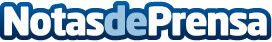 Las máquinas de vending: una oportunidad para la publicidad de pymesEstas plataformas, situadas en lugares con mucho tráfico y visibilidad, tienen unas 55 pulgadas y acogen vídeos de entre 10 y 20 seguindos. Vending Publicidad Madrid, pone a disposición espacios en los centros comerciales con más afluencia de Madrid
Datos de contacto:Jesus MartinVENDINGPUBLICIDADMADRID630605154Nota de prensa publicada en: https://www.notasdeprensa.es/las-maquinas-de-vending-una-oportunidad-para Categorias: Marketing Emprendedores E-Commerce Consumo http://www.notasdeprensa.es